Толерантність, як умова спілкування   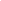 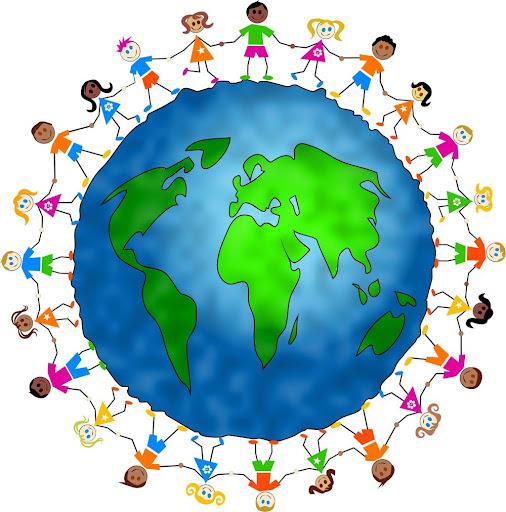 Толерантність… Визначення цього поняття кожен з нас розуміє по-своєму і усвідомлює по-різному. Але все ж таки слово «Толерантність»- пояснюється як терплячий.Толерантна людина – це перш за все особистість, якій притаманні духовні, моральні цінності та якості. Як писав Олександр Довженко: «…людина повинна бути Людиною…». Цей вислів пояснюється тим, що кожен з нас повинен задуматися над своїм відношенням до інших, вміти правильно підтримати один одного, поважати людей, прислуховуватися до інших думок, поглядів.Бути толерантним – це перш за все культурне спілкування з оточуючими, допомога близьким і чужим людям, гарячий відгук на чужий біль, вміти правильно підтримати людину і в радості і в горі, поважати, шанувати і передавати з покоління в покоління звичаї, традиції і навички нашого народу.Толерантність — це вихованість, це стриманість, це рівність!Толерантність – це культура добрих манер і вчинків!Кожна людина – то особистість, індивідуальність, неповторність, до кожної людини потрібно знайти свій підхід і бути толерантним в кожній ситуації, яка б не трапилася в нашому житті.Толерантність — це вшанування чужих почуттів, поглядів, вірувань, звичаїв, які б не були, хоч і суперечливі нашим. Ми повинні ставитися один до одного в дусі Братерства!Наприклад, людина, яка не щира, але за певних обставин прагне проявити себе з хорошої сторони, толерантно спілкуватися з іншими, але водночас відчувати ненависть, підлість і відчуття не поваги, то таку людину толерантною ні в якому випадку не назвеш. Це «іноторелантні» люди, тобто протилежні до толерантних, але все ж таки людина, яка толерантна, якій властива особлива поведінка, особливі риси характеру то вона зможе досягнути успіху в спілкуванні, заслужити повагу до себе від оточуючих.Твори добро - ось заклик толерантності, ось гідний вчинок кожної людини, кожного громадянина. Кожен з нас повинен вірити в добро, повинен творити сам його, не чекаючи на поштовх, а сам з своєї ініціативи зробити щось таке, щоб принесло користь для всіх хто оточує нас. Зробити те, що інші вважають неможливим. Зацікавити всіх, подати гідний приклад і віру в хороше, незабутнє продовження життя.Толерантна людина відрізняється особливими рисами, спілкуванням, вона впевнена в собі, розділяє думку інших і вміло визнає свої недоліки і помилки. З цією людиною хочеться спілкуватися, перебувати в її оточення.Пам’ятайте одне! Почніть з себе і весь ваш життєвий шлях наповниться гармонією, посмішками, яскравим сонцем над головою, щирими враженнями, хорошими відгуками від оточуючих. І тоді життя не пройде марно і ви з гідністю можете себе називати Людиною!